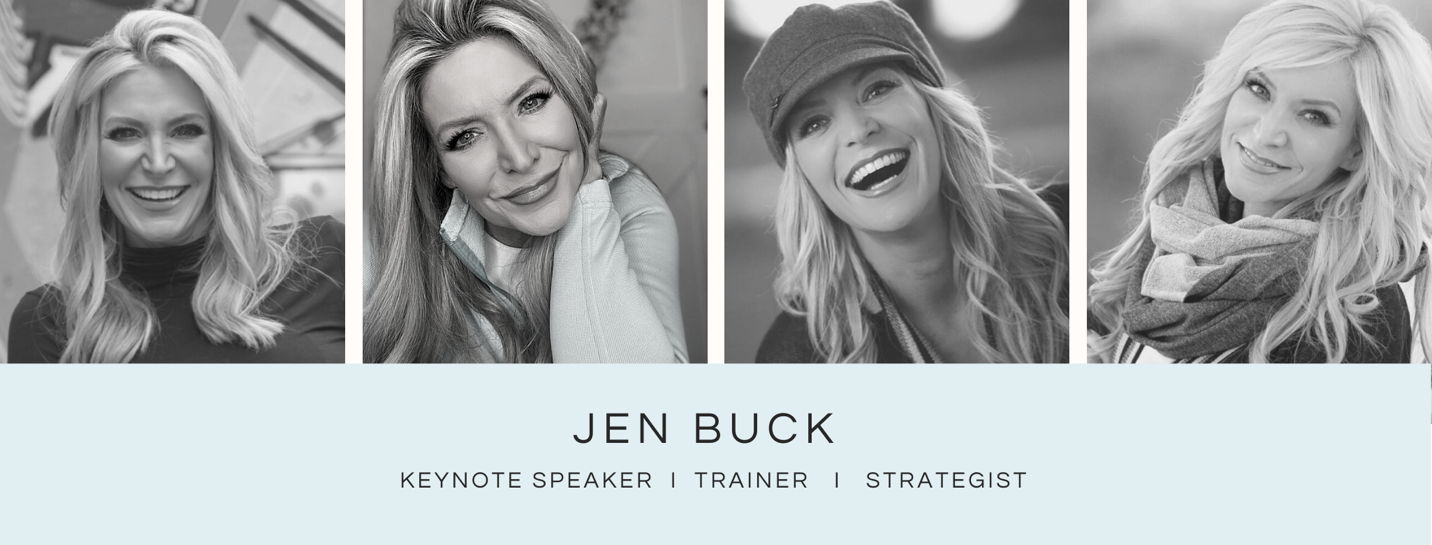 TRAINING AND WORKSHOP TOPICSCourageous Conversations;Building an Environment of Diversity, Equity, Inclusion, and BelongingUnderstand the need for Diversity, Inclusion & BelongingRe-wire their thoughts and understand where implicit bias comes fromIdentify the terms and conditions of delicate conversations around raceUnravel the landscape of inequalityBreak down the concepts around privilege and fragility in order to be a better ally​​Strategic Leadership Skills for a Dynamic WorkplaceAssess your leadership style and learn how to flex to meet the needs of other personality typesBuild a motivating and high-confidence environment for your teamEffectively build communication skills that will create motivation, engagement, and respectDevelop and demonstrate conflict resolution skills that will eliminate stress and encourage cohesivenessSuccessfully give specific, constructive feedback to employees so they know how to succeed​​​Building Healthy Partnerships; Communication Strategies that Stand the Test of TimeDefine your communication style and how to use it effectivelyIncrease the amount of information you receive from any exchange through active listeningHandle difficult and negative people with defusing techniquesUnderstand how to use Emotional Intelligence to connect with those around youPersuade others to your way of thinking and gain their cooperation.​​Creating a Viral-Worthy Customer Experience;  Doing It Better Than Your CompetitorsIdentify the elements of creating a WOW customer experience that gets people talkingUnderstand the essential concepts behind building Lifetime Value with your customers equally.Recognize their Service Stars and magnify their value in the service experience.See the customer experience through the customer’s eyes.Know what drives your customer and understand why managing the service experience is necessary to achieve greater levels of success.​​ Coaching and Mentoring Skills;   Inspiring Teams to Level Up and Reach Their PotentialGain the keys to leadership effectiveness: coaching and mentoring.Take your employees’ skills to the next level  through mentoring.Get solutions to your toughest leadership problem.Help your team understand how they contribute to the organization’s vision and goals.Provide effective feedback to your team members.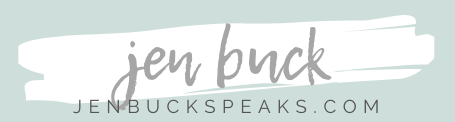 